Theme for 2024:"And They Continued...”Acts 2:42“And they continued stedfastly in the apostles' doctrine and fellowship, and in breaking of bread, and in prayers.”SundayMondayTuesdayWednesdayThursdayFridaySaturdayDec 24Dec 25Dec 26Daily Total:Dec 27Daily Total:Dec 28Daily Total:Dec 29Daily Total:Dec 30Daily Total:Dec 31Daily Total:Jan 1Daily Total:Jan 2Daily Total:Jan 3Daily Total:Jan 4Daily Total:Jan 5Daily Total:Jan 6Daily Total:Jan 7Daily Total:Jan 8Daily Total:Jan 9Daily Total:Jan 10Daily Total:Jan 11Daily Total:Jan 12Daily Total:Jan 13Daily Total:Jan 14Daily Total:Jan 15Daily Total:Jan 16Daily Total:Minimum Goal = 1000 points dailyTotal of 19,000+ Points = FREE 5K Registration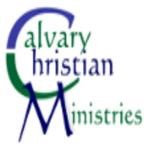 Cumulative Points:Minimum Goal = 1000 points dailyTotal of 19,000+ Points = FREE 5K RegistrationCumulative Points:Minimum Goal = 1000 points dailyTotal of 19,000+ Points = FREE 5K RegistrationCumulative Points:Minimum Goal = 1000 points dailyTotal of 19,000+ Points = FREE 5K RegistrationCumulative Points: